Unit 5 Lesson 14: Demos sentido a la resta de números decimalesWU Verdadero o falso: Diferencias decimales (Warm up)Student Task StatementEn cada caso, decide si la afirmación es verdadera o falsa. Prepárate para explicar tu razonamiento.1 La diferenciaStudent Task StatementEncuentra el valor de . Explica o muestra cómo razonaste.¿Qué preguntas tienes sobre la resta de números decimales?2 Números objetivo: Resta décimas o centésimasStudent Task StatementInstrucciones: Jueguen una ronda de “Números objetivo”.Compañero AEmpieza en el 2. Lanza el dado numérico. Escoge si restarle ese número de décimas o de centésimas al número inicial.Escribe una ecuación que represente la diferencia. Jueguen por turnos hasta que hayan jugado 6 rondas.En cada ronda, la diferencia de la ecuación anterior es el número con el que se empieza en la nueva ecuación.Gana el que tenga la diferencia más cercana a 1, sin que esta diferencia sea menor que 1.Describe una jugada que podrías haber hecho de otra forma para cambiar el resultado del juego.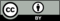 © CC BY 2021 Illustrative Mathematics®